Instrument					
CO2 Incubator

Model / Number
Nuaire NU-5500

Manufacturer
Nuaire

Location
Life Science 250E

Instrument Description
All incubators are air jacketed, IR sensor CO2 control, stacked, and on rolling platforms.

User Charges
Not applicable

User Information
User must have key card access to Life Science 250. User must be trained to use this equipment. Any damage caused by the user is the responsibility of the to repair or replace. These incubators may not be generally available. Bloodborne pathogen training is required before use.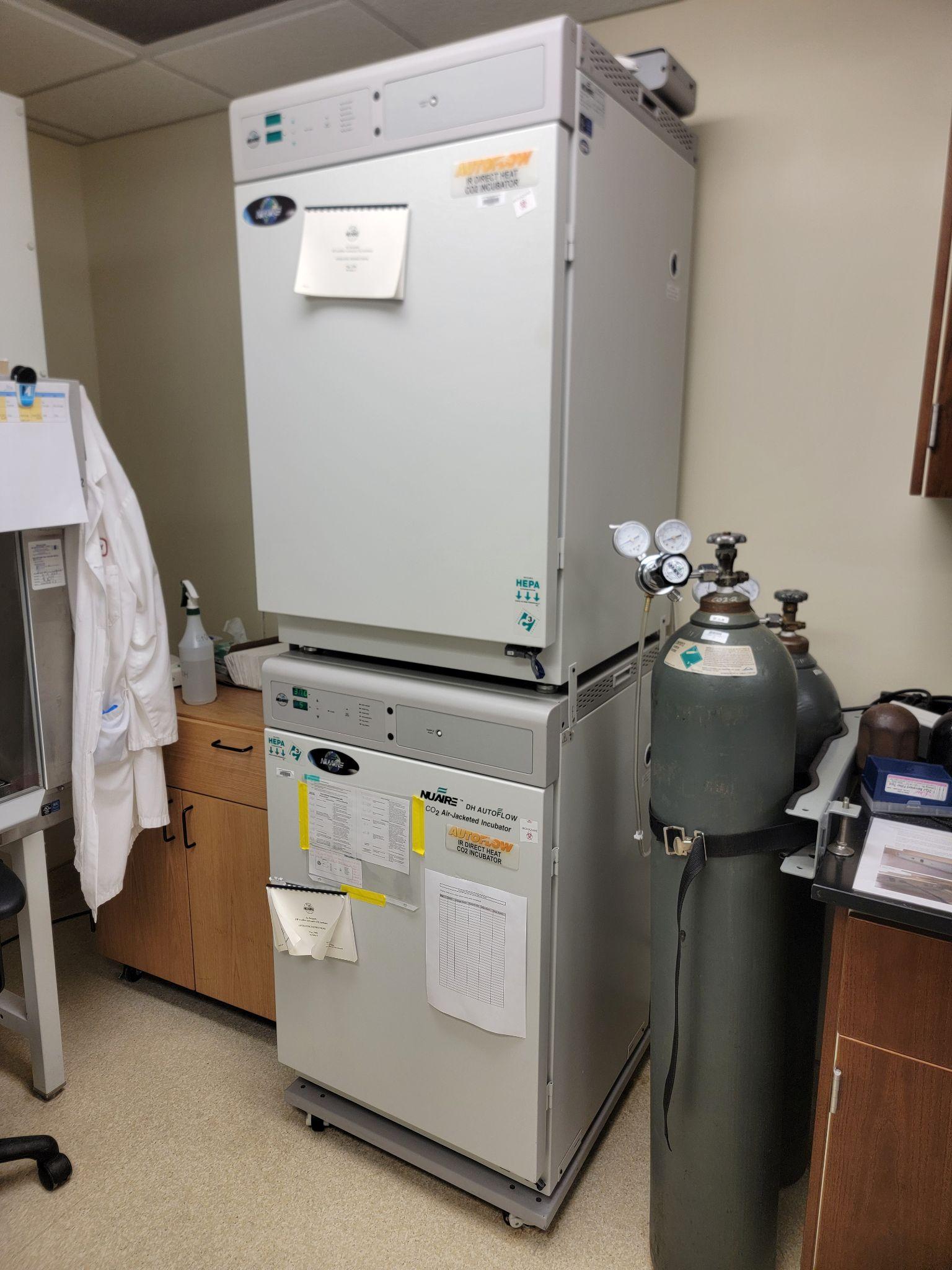 